Publicado en Madrid el 05/03/2018 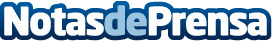 Lizarran en el puesto 21 entre las 25 mejores franquicias de restauración del mundoLa marca española ocupa el número 21 del TOP 25 de marcas de restauración en el mundo y está entre las dos únicas españolas de restauración del ranking que elabora anualmente Franchise Direct  "Top 100 Global Franchises" con el objetivo de conectar inversores y franquicias. Lizarran se sitúa en tercer lugar entre las marcas españolas, la primera en restauración, y la 70 del rankingDatos de contacto:Nuria Rabadán91 657 42 81 Nota de prensa publicada en: https://www.notasdeprensa.es/lizarran-en-el-puesto-21-entre-las-25-mejores Categorias: Internacional Nacional Franquicias Marketing Emprendedores Restauración http://www.notasdeprensa.es